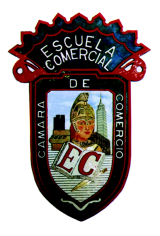 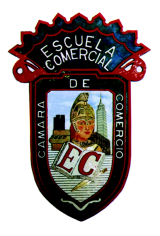                         Grupos: 51-A y 42-AOBJETIVO: Comprender como se forma la personalidad para reconocer la carga emocional de la otra persona y actuar en consecuencia (evitar el enganche psicológico).INSTRUCCIONES: Pegar el siguiente contenido en tu cuaderno de apuntes. Lee, analiza y subraya con marcatextos amarillo lo que consideres más importante y prepárate para discutirlo en clase (participación).RESUMEN:3.1  Concepto de personalidad.-El término personalidad procede de la palabra latina “persona” que significa máscara. Entre los antiguos griegos, los actores llevaban mascaras para ocultar su identidad, lo que les permitía representar a los personajes de las otras. Para los romanos, persona significa el modo en que uno se representa ante los demás y no el modo en que es en realidad.Así pues la personalidad no es un atributo definido y específico sino la cualidad de la conducta total de la persona.Personalidad es la organización dinámica, al interior del individuo, de los sistemas psicológicos que determinan las adaptaciones singulares que haga al ambiente.Personalidad es un conjunto de características o patrones que definen a una persona, es decir: los pensamientos, sentimientos, actitudes, hábitos y la conducta de cada individuo, que de manera muy particular, hacen que la persona sea diferente a las demás y persiste a lo largo de su vida.Actitudes.- intereses, emociones, conductas que dirigimos a una persona, objeto o hecho.La personalidad es el resultado de las interacciones, de un proceso que trasciende al individuo.Cuatro tipos de rasgos determinan a la persona y se refieren a su ser:Los que nos vienen dados por la propia naturaleza y son comunes a todos los hombres.Los que son propios de cada individuo (concretos)Los que son producto de la circunstancias en que vivimosLos que adquirimos mediante una elección personalLa personalidad representa la estructura psíquica total de individuo tal como se revela en su forma de pensar y expresarse en sus actitudes, intereses, acciones y visión de la vida. Dicho de otro modo, nuestras actitudes, valores, opiniones y emociones configuran nuestra individualidad, nuestra personalidad propia e influye en nuestra manera de actuar.PersonalidadConjunto de factores típicos de conducta que caracterizan la adaptación del individuo a las situaciones de su vida.Es la peculiar estructura  interior, constante  y propia de cada uno,  conforme a la  cual se organiza  todo el ser.Es la variable individual que constituye a cada persona y la Diferencia de otra.Conjunto de características psicológicas que posee cada personaY determina su comportamiento.Concepto de persona.-Es definida un ser racional y consciente de sí mismo, poseedor de una identidad propia, es un ser social dotado de sensibilidad junto con la inteligencia y la voluntad propiamente humanas.Del latín --- prosopón --- persona ==== máscaraEn psicología:-Persona designa a un individuo humano, concreto, abarcando tanto su aspecto físico como psicológicos para definir su carácter singular y único.3.2 Aspectos de la personalidad.-Físico.- Actitud, complexión y tipo corporal; expresión del rostro, manera de vestir.Emocional.- Ira, tristeza, amor, temor-miedo, placer, alegría, sorpresa, disgusto, vergüenza, odio, venganza, etc.Intelectual.- Inteligencia, memoria, cordura, razón, creatividad, organización, análisis, síntesis, perspectiva, comprensión verbal.Social.- Idioma, cultura, costumbres, rasgos que nos permites establecer diferencias entre nosotros. Influye en otros a través del aprendizaje (socialización).3.3 Factores de la personalidad.- Las influencias biológicas, en especial en el cerebro, tienen efectos profundos en la personalidad y la conducta social humana. El cerebro influye en la personalidad (un accidente provocó una lesión grave en el cerebro, convirtiendo a un hombre de buenos modales en un inadaptado impulsivo).Buena parte del enfoque biológico de la personalidad se centra en la herencia (Ejem. gemelos).Temperamento.- Hereditario   Se basa en la predisposición heredada del niño a mostrar patrones característicos de conducta, incluidas emocionalidad, actividad y sociabilidad.El temperamento de una persona puede mostrarse desde muy temprano y es estable a lo largo de la vida.   Desde pequeños vamos mostrando el temperamento que tenemos por naturaleza, es decir; hay ciertas cualidades, ciertas tendencias en nuestra forma de comportarnos que ya traemos de nacimiento: vivarachos y extrovertidos; callados y reflexivos; facilidad para los números; inclinaciones artísticas; facilidad para las manualidades.  Excitación  (variable fisiológica)Todos respondemos a los estímulos (en especial a los interesantes, atemorizantes o excitantes) excitándonos a partir de nuestro estado relajado.Sin embargo diferimos en la rapidez y el grado en que ocurre esta excitación en la corteza cerebral (excitación cortesal).     Carácter.-Al ir creciendo, somos capaces de encauzar ese temperamento y de conducirlo o moldearlo ya que se forma a partir de nuestros actos conscientes. Conjunto de hábitos que hemos adquirido. Obra de la libertad. Es por actos conscientes.Hábito.- Disposición estable que se adquiere por la repetición consciente de actos.Hábitos buenos ===== VirtudesTEMA: La personalidad en las relaciones humanasSubtemas: Concepto, aspectos y factores de la personalidad              Semana del 13 al 17 de noviembre                            CASO PRACTICO:Identifica qué relación tiene el temperamento y el carácter en tu actuar cívico y ético:Qué papel juega la perseverancia en tus actividades diarias.Tal vez andas “medio mal” en alguna materia:Diseña un plan a seguir para mejorar en ella. Incluye:Planteamiento del problemaErrores detectados en tu actitud anteriorCuál es el fin que persigues:Qué medios pondrás para conseguirlo y cómo lo llevarás caboPor último lleva tu plan a la práctica NOTA: Sera entregado en hoja blanca puede ser a computadora o a mano, en ambos casos deberás escribir por lo menos 25 líneas (1 cuartilla)